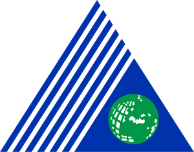 YEDİTEPE ÜNİVERSİTESİ SAĞLIK BİLİMLERİ FAKÜLTESİÖğrenci ve Mezun İzlem Komisyonu Hemşirelik BölümüUyum Programı İş Akış SemasıDoküman No:YEDİTEPE ÜNİVERSİTESİ SAĞLIK BİLİMLERİ FAKÜLTESİÖğrenci ve Mezun İzlem Komisyonu Hemşirelik BölümüUyum Programı İş Akış SemasıYayın Tarihi:YEDİTEPE ÜNİVERSİTESİ SAĞLIK BİLİMLERİ FAKÜLTESİÖğrenci ve Mezun İzlem Komisyonu Hemşirelik BölümüUyum Programı İş Akış SemasıRevizyon No:YEDİTEPE ÜNİVERSİTESİ SAĞLIK BİLİMLERİ FAKÜLTESİÖğrenci ve Mezun İzlem Komisyonu Hemşirelik BölümüUyum Programı İş Akış SemasıRevizyon Tarihi:YEDİTEPE ÜNİVERSİTESİ SAĞLIK BİLİMLERİ FAKÜLTESİÖğrenci ve Mezun İzlem Komisyonu Hemşirelik BölümüUyum Programı İş Akış SemasıSayfa No: